Year 5 Autumn 1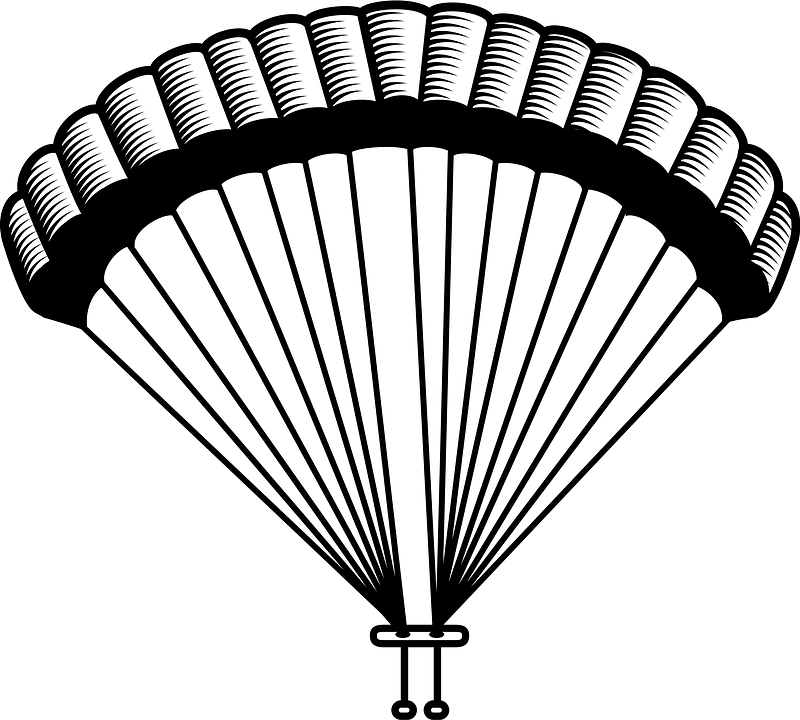 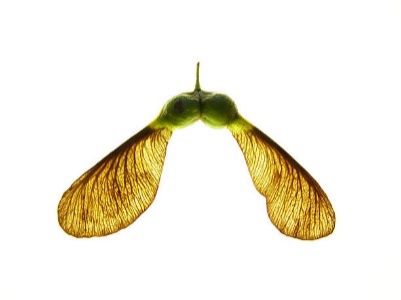 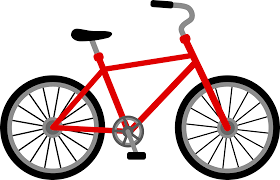 